АФРИКАНСКАЯ  ЧУМА СВИНЕЙ          Африканская чума свиней - высококонтагиозная быстро распространяющаяся вирусная болезнь домашних свиней и диких кабанов независимо от возраста и породы. Падеж достигает 100%. Лечения и средств специфической профилактики (вакцины) нет! 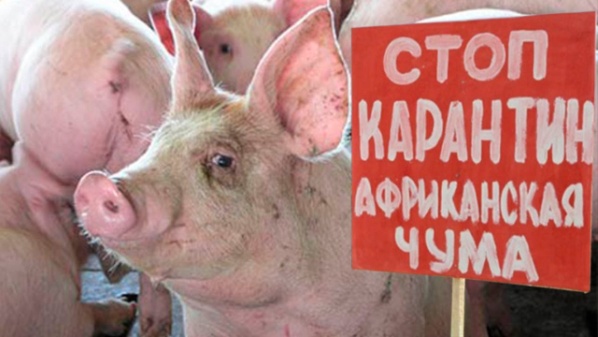           Метод борьбы с африканской чумой один - уничтожение всего  имеющегося в населенном пункте поголовья свиней.           Владельцы свиней всех форм собственности (граждане, ЛПХ, КФК. ИП, руководители хозяйств обязаны:   - в хозяйствах открытого типа (от 1до 1000 голов) обеспечить безвыгульное содержание свиней, либо выгул свиней в закрытом помещении или под навесами;   -использовать в корм свиньям пищевые отходы только после термической обработки (проварка не менее 30 минут после закипания);   -покупку, продажу животных, реализацию животноводческой продукции производить только по ветеринарному свидетельству  (ветеринарной справке);- незамедлительно информировать ветеринарных специалистов во всех случаях заболевания или внезапной гибели свиней.ВНИМАНИЕ!Владельцам личных подсобных хозяйств!На территории Российской Федерации объявлен РЕЖИМ БЕЗВЫГУЛЬНОГО СОДЕРЖАНИЯ СВИНЕЙ,За неисполнение  - штраф в размере 1500 рублей.                                                                             Администрация Таштыпского сельсовета Главный  Госветинспектор Таштыпского района